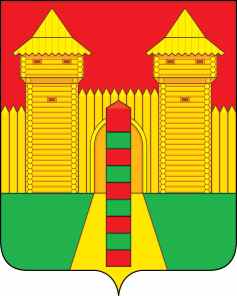 АДМИНИСТРАЦИЯ  МУНИЦИПАЛЬНОГО  ОБРАЗОВАНИЯ «ШУМЯЧСКИЙ   РАЙОН» СМОЛЕНСКОЙ  ОБЛАСТИПОСТАНОВЛЕНИЕот 01.03.2022г. № 78          п. ШумячиВ соответствии с Земельным кодексом Российской Федерации, Федеральным законом «О введении в действие Земельного кодекса Российской Федерации»,                приказом  Министерства экономического развития Российской Федерации от 27.11.2014 №762 «Об утверждении требований к подготовке схемы расположения           земельного участка или земельных участков на кадастровом плане территории и            формату схемы расположения земельного участка или земельных участков на                     кадастровом плане территории при подготовке схемы расположения земельного участка или земельных участков на кадастровом плане территории в форме                       электронного документа, формы схемы расположения земельного участка или                    земельных участков на кадастровом плане территории, подготовка которой                       осуществляется в форме документа на бумажном носителе», на основании заявления Сынтульской Светланы Юрьевны от 22.02.2022г. (регистрационный № 240 от 22.02.2022 г.)	Администрация муниципального образования «Шумячский район»                           Смоленской областиП О С Т А Н О В Л Я Е Т:1. Утвердить схему расположения земельного участка на кадастровом плане территории из земель населенных пунктов площадью 600 кв. м., расположенного по адресу: Российская Федерация, Смоленская область, Шумячский район,                                Первомайское сельское поселение, с. Первомайский, ул. Никольская.2. Земельный участок, указанный в пункте 1 настоящего постановления,                  расположен в территориальной зоне Ж1 и в пределах кадастрового квартала 67:24:0180101.Разрешенное использование – для ведения личного подсобного хозяйства                (приусадебный земельный участок).3. Определить, что Сынтульская С.Ю. имеет право на обращение без                            доверенности с заявлением об осуществлении государственного кадастрового учета, указанного в пункте 1 настоящего постановления земельного участка.4. Срок действия настоящего постановления составляет два года.Об утверждении схемы расположения земельного участка на кадастровом плане территорииГлава муниципального образования«Шумячский район» Смоленской области  А.Н. Васильев